Bezdotykowe sterowanie wymuszone w JUMBOProducent maszyn rolniczych Pöttinger podkreśla swoją wiodącą rolę w produkcji przyczep samozbierających konstruując kolejną generację swojego flagowego produktu, JUMBO: komfort i bezpieczeństwo odgrywają tu bardzo istotną rolę. Dzięki zastosowaniu w JUMBO nowego, bezdotykowego , elektronicznego sterowania wymuszonego, wyraźnie wzrósł komfort obsługi i jazdy, jak również efektywność kierowania.  To wspólne rozwiązanie z firmą ME MOBIL ELEKTRONIK GMBH znalazło swoje pierwsze zastosowanie w przyczepie JUMBO. System ten działa bez udziału mechanicznego czujnika kąta skrętu między ciągnikiem i przyczepą. Nie stawia też dodatkowych wymagań ciągnikom, jak na przykład dodatkowe urządzenia (kula K50) do podłączenie drążków kierowniczych. Sygnał skrętu jest nadawany na podstawie specjalnego czujnika o wysokiej czułości. Nowe bezdotykowe sterowanie wymuszone będzie dostępne od 01.08.2022.Wyjątkowe zalety Dzięki bezdotykowemu , elektronicznemu sterowaniu wymuszonemu zbędny staje się montaż mechanicznego drążka kierowniczego do przenoszenia kąta załamania między ciągnikiem i przyczepą. Dlatego przyczepa może współpracować z dowolnym ciągnikiem, niezależnie od wyposażenia w punkt sprzęgu do drążka kierowniczego i rodzaju zawieszenia. Odpadły wszystkie prace związane z dopasowaniem zaczepu przyczepy do różnych ciągników. Dodatkowo możliwe jest uzyskanie większego kąta złamania między ciągnikiem i przyczepą tak, że opony ciągnika nie wchodzą w kolizję z drążkiem kierowniczym. Potencjalne uszkodzenia zostały więc wyeliminowane. Sterowanie elektroniczne daje kolejne możliwość w postaci precyzyjnego dopasowania jazdy do różnych prędkości i sytuacji występujących podczas jazdy. Można również zrealizować różnorodne programy kierowania lub blokad osi w położeniu liniowym. Nowe, bezdotykowe, elektroniczne sterowanie wymuszone jest dostępne zarówno dla podwozia tandem, jak i tridem. Po ponad 20 latach od wprowadzenia wysokowydajnej przyczepy silosowej JUMBO, Pöttinger jako specjalista od maszyn zielonkowych, ponownie jest liderem innowacyjnych rozwiązań. Podgląd zdjęć:Pozostałe zdjęcia w jakości do druku: https://www.poettinger.at/pressehttps://www.poettinger.at/presse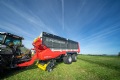 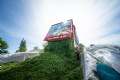 Bezdotykowe elektroniczne sterowanie wymuszone umożliwia uzyskanie dużego kąta skrętuNowe JUMBO z innowacyjnymi rozwiązaniami na pokładziehttps://www.poettinger.at/de_at/Newsroom/Pressebild/5076https://www.poettinger.at/de_at/Newsroom/Pressebild/5077